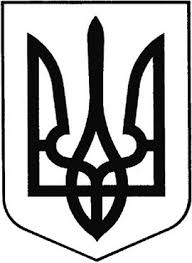 ГРЕБІНКІВСЬКА СЕЛИЩНА РАДАБілоцерківського району Київської областіВИКОНАВЧИЙ КОМІТЕТРОЗПОРЯДЖЕННЯвід 12 грудня 2022 року             смт Гребінки                                № 180-ОДПро скликання пленарного засідання двадцять першої чергової сесії Гребінківської селищної ради VIII скликанняВідповідно до ч. 4 та ч. 5 ст.46 та ч. 8 ст. 59 Закону України «Про місцеве самоврядування в Україні», п. 7 ст. 29 Регламенту Гребінківської селищної ради VIII скликання, затвердженого рішенням Гребінківської селищної ради від 11 грудня 2020 року № 35-2-VIII:Скликати пленарне засідання двадцять першої чергової сесії Гребінківської селищної ради VIII скликання, 22 грудня 2022 року о 14 год. 00 хв. у актовій залі Гребінківської селищної ради за адресою: пр. Науки, 2, смт Гребінки, Білоцерківський район, Київська область з проєктом порядку денного:Про затвердження порядку денного пленарного засідання двадцять першої чергової сесії Гребінківської селищної ради VIII скликання Доповідає: ЗАСУХА Роман Валерійович – селищний голова Про присвоєння звання «Почесний громадянин Гребінківської  селищної  територіальної громади»Про внесення змін до рішення Гребінківської селищної ради від 26 березня 2021 року № 100 – 05– VIII «Про затвердження Програми розвитку системи освіти Гребінківської селищної ради на 2021-2025 роки»Про затвердження Програми «ОБДАРОВАНА ДИТИНА» Гребінківської селищної територіальної громади Білоцерківського району Київської області на 2023-2025 рокиПро створення Комунального закладу «Історико - краєзнавчий музей» Гребінківської селищної ради Білоцерківського району Київської області та затвердження СтатутуДоповідає: ТКАЧЕНКО Лариса Віталіївна – начальник Відділу освіти Гребінківської селищної ради Про затвердження розпоряджень Гребінківського селищного голови Доповідає: ТИХОНЕНКО Олена Володимирівна – начальник відділу загально-організаційної роботи та управління персоналом апарату виконавчого комітету Гребінківської селищної радиПро затвердження Плану роботи Служби у справах дітей та сім`ї Гребінківської селищної ради на 2023 рікДоповідає: АНАШКІНА-ВІТЧЕНКО Анастасія Анатоліївна – начальник Служби у справах дітей та сім’ї Гребінківської селищної радиПро затвердження Положення про преміювання селищного голови, надання матеріальної допомоги для вирішення соціально-побутових питань, допомоги на оздоровлення при наданні щорічної відпустки та нарахування надбавокПро затвердження Положення про преміювання секретаря Гребінківської селищної ради, надання матеріальної допомоги для вирішення соціально-побутових питань, допомоги на оздоровлення при наданні щорічної відпустки та нарахування надбавокПро затвердження Положення про преміювання посадових осіб, службовців та робітників апарату виконавчого комітету Гребінківської селищної ради, її виконавчих органів, надання матеріальної допомоги для вирішення соціально-побутових питань,  допомоги на оздоровлення при наданні щорічної відпустки та нарахування надбавокДоповідає: ЗАЙЦЕВА Олена Миколаївна - начальник відділу-головний бухгалтер відділу бухгалтерського обліку, звітності та господарського забезпечення апарату виконавчого комітету Гребінківської селищної радиПро внесення зміни до рішення Гребінківської селищної ради від 21.05.2021 р. №156-06-VIII «Про затвердження Положення про порядок та умови надання платних соціальних послуг та послуг з встановленням диференційованої плати, що надаються Комунальним закладом Гребінківської селищної ради «Гребінківський центр надання соціальних послуг» зі змінамиДоповідає: КАРПОВЕЦЬ Алла Андріївна - директор Комунального закладу Гребінківської селищної ради «Гребінківській центр надання соціальних послуг»Про внесення змін до Програми соціально-економічного та культурного розвитку Гребінківської селищної територіальної громади на 2022 рік Про внесення змін до рішення Гребінківської селищної ради від 06.10.2022 року № 463-18-VIII «Про створення та використання місцевого матеріального резерву Гребінківської селищної територіальної громади для запобігання і ліквідації наслідків надзвичайних ситуацій, визначення та затвердження його номенклатури, обсягів та місця розміщення» зі змінами від 16.11.2022 рокуДоповідає: РУДЕНКО Василь Миколайович – начальник відділу економічного розвитку, житлово-комунального господарства, капітального будівництва та інфраструктури апарату виконавчого комітету Гребінківської селищної радиПро внесення змін до рішення Гребінківської селищної ради від 21.12.2021 р. № 315-12-VIII «Про бюджет Гребінківської селищної територіальної громади на 2022рік» (код 1054000000)Про затвердження штатного розпису апарату Гребінківської селищної ради та її виконавчих органів на 2023 рікПро бюджет Гребінківської селищної територіальної громади на 2023 рік (код 1054000000)Доповідає: ОЛІЙНИК Ірина Володимирівна – начальник Відділу фінансів Гребінківської селищної радиРІЗНЕВідділу загально-організаційної роботи та управління персоналом апарату виконавчого комітету Гребінківської селищної ради забезпечити розміщення цього розпорядження на інформаційних ресурсах Гребінківської селищної ради.3.	Контроль за виконанням розпорядження залишаю за собою.